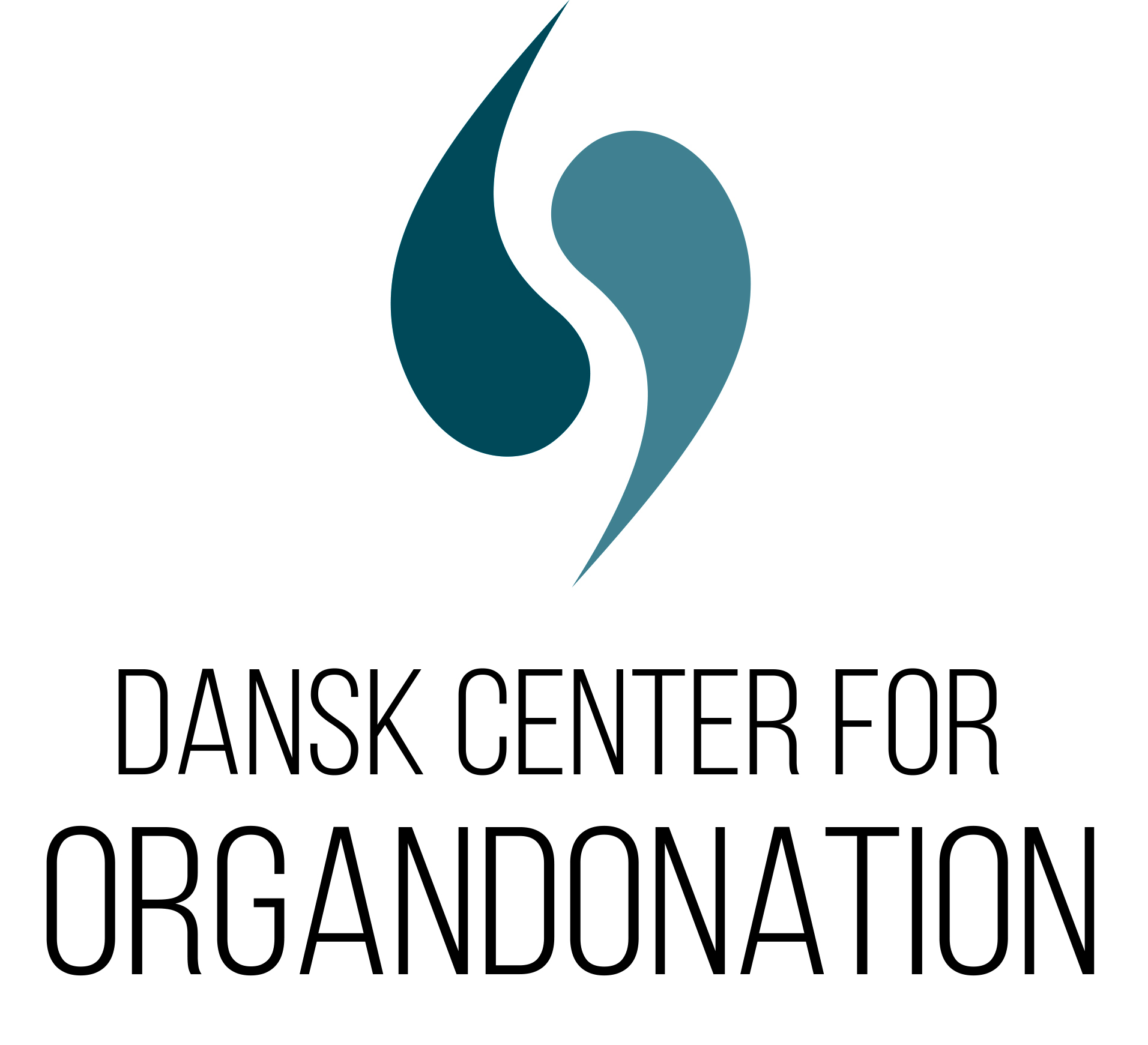 Forløbsbeskrivelse fra udrykningssygeplejerske Navn på udrykningssygeplejerske: E-mail på udrykningssygeplejerske: Dato og klokkeslæt for tilstedeværelse i afdelingen: Udkald til hospital og afdeling: Skriv en anonymiseret beskrivelse af donationsforløbet, hvor følgende spørgsmål som minimum bliver besvaret:Angiv tidspunkt for modtagelse af SMS/telefonopkald til gruppen af udrykningssygeplejersker og tidspunkt for afgang til afdelingen. Hvordan vurderede du patientens klinik ved første telefoniske kontakt med afdelingen (i midt/nord med transplantationskoordinator): var patienten ude af sedation, uden hosterefleks og med lysstive dilaterede pupiller?Var der særlige udfordringer omkring timing af, hvornår du skulle tage af sted til afdelingen?Var den formelle samtale med pårørende, om enten afdødes egen tilladelse til organdonation eller indhentelse af samtykke fra pårørende, gennemført, før du kom ud i afdelingen? Hvilke opgaver havde du i forhold til formelle som uformelle samtalerne med de pårørende? Hvilke andre opgaver deltog du i - og på hvilken måde?Beskriv hvor i forløbet du forlod afdelingen og hvorfor på det pågældende tidspunkt?